ŠKOLNÍ VZDĚLÁVACÍ PROGRAMLESNÍ MATEŘSKÉ ŠKOLY ČTYŘLÍSTEKNázev:  S KAMÍNKEM V KAPSE, … MĚNÍM SVĚT KOLEM SEBEIdentifikační údajeAdresa: Základní škola a Lesní mateřská škola Čtyřlístek          Poštovní 160/17	  353 01 Mariánské Lázně	  IČO: 01407104	  IZO: 181044897Ředitelka:  Mgr. Lucie StrakováVedoucí učitelka , zpracovatelka ŠVP: Mgr. Kateřina FilkováTelefon: +420 774 922 122, 778 040 225Email:  ctyrlistekml@seznam.cz www.lesniskolkactyrlistek.czVzdělávací program je platný od  1.9.2022Obsah1.  Identifikační údaje	…..32.  Charakteristika  školy 	…33.  Podmínky  vzdělávání     a) Věcné podmínky ……………………………………………………………………………..……………………………....4     b) Životospráva …………………………………………………………………………………………..………………………..5c) Psychosociální podmínky …………………………………………………………………….…………………………...5d) Denní rytmus…...................................................................................…………………………………6e) Řízení lesní mateřské školy ……………………………………………………………..…………………………..……6     f) Personální zajištění……………………………………………………………………………..………………………….....6g) Spoluúčast rodičů ………………………………………………………………………………………..………………......7h) Organizace vzdělávání………………………………………………………………………………………….…………….7i) Podmínky pro vzdělávání dětí se speciálními vzdělávacími potřebami..................…………......8j) Podmínky vzdělávání dětí nadaných........................................................................……………..8k) Podmínky vzdělávání dětí od dvou do tří let …………………………..………………………………………...84. Organizace vzdělávání ………………………………………………………………………………………………………………………...95.Charakteristika vzdělávacího programu ……………………………………….………………………………………….96. Vzdělávací obsah ………………………………………………………………………………….………………………………..127. Evaluační systém a pedagogická diagnostika …………………………………………………………………………..251. IDENTIFIKAČNÍ ÚDAJE	Název školy: Základní škola a Lesní mateřská škola ČtyřlístekAdresa:	   Poštovní 160/17	  353 01 Mariánské Lázně	  IČO: 01407104	  IZO: 181044897Ředitelka:  Mgr. Lucie StrakováVedoucí učitelka , zpracovatelka ŠVP: Mgr. Kateřina FilkováTelefon: +420 774 922 122, 778 040 225Email:  ctyrlistekml@seznam.czwww.lesniskolkactyrlistek.czFB: Lesní mateřská škola Čtyřlístek2. OBECNÁ CHARAKTERISTIKA ŠKOLY	Lesní mateřská škola Čtyřlístek vznikla v roce 2015 jako iniciativa učitelů a rodičů soukromé ZŠ a rodinného centra Čtyřlístek v Mariánských Lázních, který byl naší zakládající organizací. Aktuálně je zřizovatel Základní škola Čtyřlístek.  Město Mariánské Lázně v srdci Slavkovského lesa, geologického parku, lázeňských parků, vyhlídek, chráněných území je jako stvořené pro školku blízkou přírodě.	Školka je určena pro děti od 2,5-6 let s celkovou kapacitou 15 dětí. Pro naši činnost využíváme znalostí alternativních pedagogických směrů (lesní mateřské školy, Waldorfská a Montessori pedagogika), řídíme se konceptem Respektovat a být respektován. Důležitý je pro nás také ekologický rozměr. Pro správný rozvoj dětí upřednostňujeme hračky a vybavení z přírodních materiálů. Pěstujeme v dětech odpovědný postoj k přírodě, uplatňujeme enviromentální výchovu. Účastníme se celorepublikových akcí a dnů pro přírodu.  Aktivně zapojujeme děti do péče o životní prostředí (třídění a sběr odpadků, spolupráce s CHKO Slavkovský les, spolupráce se zoology. Pečujeme také o vlastní zahrádku, pěstujeme zeleninu a bylinky.	Kromě pobytu v přírodě se děti účastní různých návštěv a výletů – místní hospodáři, chráněná území, přírodní parky, prameny. Díky malé skupině dětí máme možnost budovat silná prosociální pouta. Děti si mohou vyzkoušet tradiční řemesla. Podporujeme poznávání a rozvoj tradičních zvyků v přirozeném koloběhu přírody. Účastníme se kulturních programů, pravidelně navštěvujeme výstavy, divadlo a knihovnu.Pravidelně pořádáme pro veřejnost podzimní slavnosti, vzdělávací akce, venkovní interaktivní trasy pro školky a školy a jiné akce, na kterých spolupracujeme s místní komunitou, veřejností, školami, sponzory a novými partnery. 	Stravování a osvěta v oblasti zdravého životního stylu patří neodmyslitelně k naší filosofii. Nejenže dětem venku více chutná, ale také si mohou postupným objevováním uvědomovat, co nám Země dává za bohatství, a co je třeba někdy náročnými způsoby vyrobit, zabalit, dovést a koupit. Obědy pro nás připravuje externí dodavatel Bistro Mariánské Lázně.	LMŠ ČTYŘLÍSTEK spolupracuje nebo zapojeno v projektech Základní škola ČtyřlístekSvazkek obcí MariánskolázeňskoAsociace Lesních mateřských školČesko – německý projekt TandemSdružení Tereza (Ekoškola)Lesy ČRMístní farmáři, zemědělci, umělci, řemeslníciProjekt Sypo v rámci krajských kabinetů. Dále s městem Mariánské Lázně při pořádání akcí pro veřejnost a se Správou městských hřišť a sportovišť. 3. PODMÍNKY VZDĚLÁVÁNÍ	a)	Věcné podmínky	Vzdělávání v LMŠ probíhá především ve venkovních prostorách, a to celoročně. Zázemím LMŠ Čtyřlístek se stala plátěná zateplená jurta na Zeyerově ulici v Mar. Lázních. Zázemí nedisponuje žádnou přípojkou na sítě, jako elektrika, voda, odpad. Slouží jako sklad pomůcek, náhradních věcí, pracovních potřeb a k odpočinku dětí po obědě. V jurtě je vybudován závěsný systém pro uložení dětských matrací a spacích pytlů. Tento systém se osvědčil, je vyvětraný a vzájemně se matrace nedotýkají. Každé dítě má v zázemí plátěný pytel k uschování náhradního oblečení, případně obuvi. Dále se zde nachází kuchyňská linka s plynovým vařičem a barely na vodu, lednice na plyn, výtvarné a pracovní potřeby, židle a sklopné stoly, dřevěné hračky, pomůcky pro předškolní výchovu, vybavená lékárnička, hygienické potřeby.	Zahrada je místem, kde se začali realizovat i rodiče, kteří pravidelnými brigádami dokázali zahradu přetvořit v učební, relaxační, ale i aktivní prostor. Nachází se zde stromový dům, špalkové přelézání, pískoviště, květnatá louka s vílím světem, podzemní tunel a telefon, teepee, hnízdo.                                                                                                                                                                                                            	Ve venkovní koupelně se nachází linka se zapuštěnými dřezy pro hygienu rukou, barely na vodu, jednorázové utěrky a zrcadlo. Koupelnu zdobí také piktogramy, vztahující se k hygieně rukou. 	Na pozemku stojí venkovní učebna – altán, kde během celého roku probíhá především školní stravování, případně výtvarné a vzdělávací aktivity. 	Další stavbou na pozemku jsou dřevěné kompostovatelné toalety, které se zasypávají pilinami.  Toalety jsou v nové palubkové konstrukci v počtu 2x pro děti (oddělené přepážkou) a 1 ks pro dospělé. V plánu je realizace nových šaten, dřevníku, polytechnického koutu, lezecké stěny pro děti, přírodního jezírka ad. Ze všech střešních ploch bychom rádi stahovali vodu vhodnou pro zalévání zahrady. Velmi se nám osvědčuje komunitní plánování a rozvoj zahrady společně s rodiči, které v rámci zapojení do programu Ekoškola budeme nazývat Ekotýmem, se kterým se budeme snažit školu certifikovat do zelené úrovně Ekoškoly.  Na výstavbu jednotlivých prvků a koutků jsou používány převážně materiály přírodních vlastností.  	Při nepřízni počasí jako jsou například dlouhotrvající deště, silné a mrazivé větry, sněhové kalamity a jiné můžeme využít budovu Základní školy Čtyřlístek.b)	Životospráva	Oběd zajišťují naší škole externí jídelna: restaurace Bistro Café.  Rodiče podepisují na začátku školního roku přihlášku ke školnímu stravování. Děti dostávají denně 200 g teplého oběda, a to polévky a hlavního chodu. Dopolední a odpolední svačina obsahuje rozmanitost ve formě pomazánek, sezonního ovoce, čerstvého pečiva, mléčných výrobků. Při stravování dbáme o dodržování zásad pestré a vyvážené stravy. Strava je dovážena v gastro nádobách v teplotě určené k okamžitému spotřebování. Vydávání jídla zajišťuje pedagog i asistent pedagoga, přičemž oba mají platný potravinářský průkaz a výdej jídla uvedený v pracovní náplni. Před servírováním se měří teplota jídla, která se poté zapisuje do tabulek. c)	Psychosociální podmínky	Psychosociální podmínky jsou ovlivněny několika faktory. Usilujeme o optimální prostředí pro psychosociální vývoj dítěte. Naši školku navštěvuje maximálně 15 dětí v heterogenní skupině. Pedagogové tak mají více času na pozorování individuálních projevů dítěte a reagovat tak na potřeby a možnosti každého dítěte. Děti, které ještě nenavštěvovaly mateřskou školu, nejsou překvapeny velkým množstvím cizích dětí, snáze se ve skupině seznámí a skupina rychleji začíná fungovat jako celek. S dětmi pracují denně po dobu pracovní doby vždy dva průvodci. 	Ve venkovním prostředí nejsou děti vystaveny hlučnému prostředí, které může vzniknout ve velkých učebnách. Dítě tak vnímá více zvuky přírody – hlasy ptáků, šumění lesa a potoka, které působí uklidňujícím způsobem. Děti mají dostatek místa časového i prostorového, mají-li potřebu soukromí.	Mezi zaměstnanci i dětmi se snažíme udržovat přátelskou atmosféru a vzájemný respekt. Průvodci přistupují k dětem klidně, vyrovnaně a vědomě, a to i případě řešení konfliktů či složitých situací. Využíváme k tomu spontánní sociální učení. Děti tak nejsou stresovány a učí se podle vzorů pedagoga řešit situace klidným způsobem. V případě konfliktu či nehody se snažíme o nalezení společného řešení situace.  Průvodci mají zpracovaný etický kodex pedagoga.d)	Organizace Týdenní rytmus lesní mateřské školypondělí - Pohádka, příběh - úvod do tématu, komunitní kruhúterý – Tvoření, výtvarný den středa – Hudební a divadelní denčtvrtek – Pohybový denpátek –Práce se dřevem a úklid zahrady e)	Řízení lesní mateřské školy	Lesní mateřská škola ČTYŘLÍSTEK má zřizovatele Základní školu a Lesní Mateřskou školu Čtyřlístek, jejíž ředitelkou je Mgr. Lucie Straková. Ředitelka zajišťuje přímé vedení pedagogických a provozních zaměstnanců, zajišťuje potřebnou dokumentaci, provádí hospitační a kontrolní činnost, komunikuje s krajským úřadem. Dále zajišťuje personální a materiální podmínky v obou pobočkách, finanční řízení, dotace z projektů.LMŠ je tvořena týmem průvodců lesní pedagogiky.  O koordinační funkci se stará Mgr. Kateřina Filková.  Vedoucí učitelka zhodnocuje práci učitelek, a poté ji evaluuje společně s ředitelkou ZŠ. Komunikuje s rodiči, tvoří PR školy, spravuje sociální sítě, participuje na koordinaci v projektech a programech, ve kterých je školka zapojena, spolutvoří a reviduje dokumenty pro LMŠ, zajišťuje DVPP pro pedagogy Lmš.	Náš tým se pravidelně setkává nad úkoly a potřebami lesní školky a tyto potřeby průběžně aktivně řeší. Od září 2017 získala naše školka registraci pod MŠMT.   f)	Personální a pedagogické zajištění	Skupinu více jak 6 dětí doprovází vždy dva průvodci (pedagog a asistent pedagoga). Hlavní pedagog má pedagogické vzdělání anebo náležitou praxi při práci s dětmi předškolního věku. Průvodci spolupracují na tvorbě ŠVP a TVP, pravidelně evaluují svou práci. Pedagogové: Mgr. Kateřina Filková  g)	Spoluúčast rodičů	Lesní mateřská škola je jednotřídní skupinou, kde panuje mezi rodiči a personálem oboustranná důvěra a otevřenost, vstřícnost, porozumění, respekt a ochota spolupracovat. Spolupráce funguje na základě každodenního setkávání, komunikaci a schopnosti řešit společně problémy i radosti.Učitelé sledují konkrétní potřeby jednotlivých dětí, resp. rodin, snaží se jim porozumět a vyhovět. /Omlouvání dětí, výběr stravování, pravidelné denní rozhovory, péče o děti od 2,5 do 3 let/Rodiče mají možnost podílet se na dění v mateřské škole /Možnost adaptačního týdne pro rodiče a malé děti, Návrhy akcí a výletů pro děti/Interní komunikace mezi rodiči a pedagogy v rámci uzavřených skupin (FB, Whattsapp)Lesní mateřská škola podporuje rodinnou výchovu a pomáhá rodičům v péči o dítě; nabízí rodičům poradenský servis i nejrůznější osvětové aktivity v otázkách výchovy a vzdělávání předškolních dětí.Lmš spolupracuje spolu s vědomím rodičů s odbory sociální péče, dětskými lékaři, PPP, ZŠ, ZUŠ, atd.Dle možností se rodiče aktivně podílí na kulturních, společenských, poznávacích a sportovních akcích školy.Konají se pravidelná setkání zástupců LMŠ s rodiči – rodičovské schůzky, školní slavnosti,  pracovní dílny, brigády, úklidové akceVzájemná spolupráce a návaznost MŠ – ZŠ (např. vítání prvňáčků, sportovní akce atd.)Stálý ekotým , složený z několika rodičů a jejich dětíDny otevřených dveří v MŠ .	Rodiče jsou informováni o prospívání dítěte i o jeho individuálních pokrocích v rozvoji učení. Domlouvají se o společném postupu při jeho výchově a vzdělávání. Individuální záznamy o dětech jsou důvěrné a mohou do nich nahlížet pouze rodiče. S pedagogy se rodiče setkávají na čtvrtletních konzultačních hodinách, ve kterých individuálně rozebírají úspěchy a postup dítěte školkou. V rámci konzultací probíhá i foto/video rozbor dítěte ve skupině při činnostech. í)	Podmínky pro vzdělávání dětí se speciálními vzdělávacími potřebami	Naše mateřská škola se snaží o vytvoření optimálních podmínek k rozvoji osobnosti každého dítěte, k učení i ke komunikaci s ostatními. Je třeba mít na zřeteli, že podmínky pro adaptaci dětí se speciálními potřebami (od druhého do pátého stupně podpory), v naší školce realizovatelné nejsou. Důvodem je zejména celoroční venkovní provoz a náročnější terénní podmínky, stravovací i bezpečnostní. Plán pedagogické podpory (PLPP) sestavuje učitel. PLPP má písemnou podobu. Před jeho zpracováním budou probíhat rozhovory mezi učiteli s cílem stanovení např. metod práce s dítětem, způsobů kontroly osvojení potřebných dovedností, návyků a postojů. Bude stanoven termín přípravy PLPP a učitel zorganizuje společnou schůzku se zákonnými zástupci dítěte. Naše škola spolupracuje s pedagogicko psychologickou poradnou a s logopedií, která pravidelně provádí screenig dětí. j)	Podmínky vzdělávání dětí nadaných	Pokud se u dítěte projeví mimořádné nadání v jedné nebo více oblastech, doporučíme rodičům dítěte vyšetření ve školském poradenském zařízení. Do doby než vyšetření proběhne a škole je školským poradenským zařízením doručeno doporučení ke vzdělávání dítěte, postupujeme při vzdělávání takového dítěte zpravidla podle PLPP. Pokud školské poradenské zařízení identifikuje mimořádné nadání dítěte a doporučí vypracování individuálního vzdělávacího plánu, postupujeme při jeho zpracování, realizaci a vyhodnocování v úzké spolupráci s rodiči dítěte a školským poradenským zařízením. k)	Podmínky vzdělávání dětí od dvou do tří let	V případě zařazení dětí mladších tří let do mateřské školy je nutné navázat úzkou spolupráci s rodinou, domluvit se na průběhu adaptačního období dle možností rodiny i školy. V následujících tématech je nutné s rodiči navázat otevřenou komunikaci.Adaptace – průběh přijetí dítěte, první týden s rodičiNemocnost – vyšší nemocnost, vzájemná solidaritaStravování – zdravá a vyvážená stravaPravidelný režim – důležité pro pocit bezpečí; dítě potřebuje pravidla a rytmus4. ORGANIZACE VZDĚLÁVÁNÍ	Jsme jednotřídní skupinou s celkovým počtem 15 zapsaných děti. Jedná se o věkově heterogenní třídu dětí od 3 do 6 let. S touto skupinou jsou celodenně dva průvodci (pedagogové). Snažíme se o genderové a sociální vyvážení, a o co největší zapojení sourozenců již přijatých dětí. V aktuální době zájem veřejnosti o umístění převyšuje možnost poskytnutých míst, proto do budoucna uvažujeme o navýšení kapacity celkem o 7 dětí.  Specifikem LMŠ je její důraz na individualitu dítěte v menším kolektivu, dále potřeba pevných pravidel, rytmů a bezpečí v zázemí, které dětem nabízíme.  Děti mají velký dostatek času na volnou hru, experimenty s přírodou, vnitřní klid a naladění na rytmus přírody. Jako zásadní vidíme důležitou potřebu volného pohybu u dětí v předškolním věku. Každý den poskytujeme dětem volný pohyb v různorodé nabídce prostředí.  Veškeré aktivity nabízené dětem mají ekologický a environmentální vztah k přírodě a jejím podobám ve výchovně vzdělávacím procesu. Aktivity jsou pestré a program je díky venkovním podmínkám velmi pružný. Velmi důležitou metodou práce je i nápodoba průvodce u aktivit pracovních i sebeobslužných.	Zápis dětí do LMŠ probíhá zpravidla v květnu (termín zápisu je stanoven ředitelkou školy a včas a viditelně zveřejněn na vývěsní desce obce a na sociálních sítích školy. Kritéria jsou veřejnou součástí zápisu a rodiče se mohou informovat v dokumentech na webu školy, telefonicky nebo osobně v době konání Dne otevřených dveří.  Kritéria se mohou měnit.Kritéria k přijetí dítěte do LMŠ: Zákonný zástupce dítěte je zaměstnancem školy Dítě je sourozencem žáka/žákyně navštěvující Lesní mateřskou školu Čtyřlístek Dítě je sourozencem žáka/žákyně navštěvující Základní školu Čtyřlístek Termín podání žádosti (čím dříve, tím lépe)Dítě je možno v případě volné kapacity zapsat i průběžně během roku.	Děti mohou navštěvovat školku 1-5 dní v týdnu v průběhu celého roku. O prázdninách je provoz na 3 týdny uzavřen z důvodu čerpání povinné dovolené. Pro rodiče je připravený až 14-ti denní adaptační program, při kterém mohou docházet s dítětem do mateřské školy. Děti, pro které platí povinná předškolní docházka, navštěvují LMŠ denně, do oběda.5. CHARAKTERISTIKA VZDĚLÁVACÍHO PROGRAMU		ŠVP Lesní mateřské školy Čtyřlístek je vypracován v souladu s Rámcově vzdělávacím programem pro předškolní vzdělávání. Zahrnuje prvky jednoho z největších vzdělávacích mezinárodních programů Ekoškola, který spolu s metodikou sedmi kroků tvoří provázaný celek. Důraz je kladen na spolupráci mezi rodinou a školou a zapojením místní komunity. Vycházíme z filozofie lesních mateřských škol a uplatňujeme pilíře udržitelného rozvoje.Vedeme k úzkému vztahu k přírodě, rozvíjíme znalosti, vědomosti a dovednosti o přírodě.             /Ekologický pilíř/Přibližujeme děti přirozeným rytmům a cyklům přírody. /Ekologický pilíř/Vedeme děti k odpovědnému postoji k životnímu prostředí. /Ekologický pilíř/Dbáme o fyzický vývoj a podporujeme duševní pohodu. /Sociální pilíř/Posilujeme sebevědomí dětí a jejich důvěru ve vlastní schopnosti. /Sociální pilíř/Zapojujeme děti a rodiče do rozhodování v rámci Ekotýmu. /Sociální pilíř/Nakupujeme od českých a místních dodavatelů /Ekonomický pilíř/Velký důraz klademe na rozvoj vztahu k přírodě a environmentální senzitivitu. Naším cílem je propojit rodičovskou veřejnost s aktuálním děním a vývojem školy a do jisté míry i přebrat zodpovědnost za to, jak bude jejich mateřská škola a okolí vypadat. U dětí rozvíjet akční kompetence, které vedou k udržitelnému a odpovědnému jednání. V pedagogické komunikaci vycházíme z konceptu Respektovat a být respektován. Vyhýbáme se nálepkování dětí Součástí procesu výchovy a péče je např. využívání ocenění a přirozeného důsledku.Práce s chybou místo odměny a trestu - učitelé používají popisný jazyk - učitel vychází vstříc pocitům a emocím dítěte, uznání pocitů když je smutné, nahněvané apod. - děti nepodněcujeme k soutěživosti, respektujeme, že každé dítě má své tempo a silné stránky.	Dlouhodobě bychom chtěli propojit práci Lesní a Základní školy Čtyřlístek, aby přechod do základního vzdělávání byl pro děti co nejpřirozenější. Dále také intenzivněji pracovat s obcí, dalšími organizacemi a školami. Všichni zúčastnění mohou navrhovat opatření a podílet se na naplňování cílů programu. Tento cíl by se mohl naplňovat v rámci společně sdílené komunitní zahrady s novým zázemím (jurtou), kam bude pravidelně docházet i Základní škola Čtyřlístek.   	Dále bychom rádi otevřeli spolupráci s městem Mariánské Lázně, městskou knihovnou a  samozřejmě krajem, který by měl vzdělávání ve venkovním prostředí podporovat. V rámci zapojení do koordinátorské činnosti programu Ekoškola je naším cílem dosáhnout zelené vlajky, kterou uděluje mezinárodní program Ekoškola. Získáním Certifikátu Zelené cesty ukazuje, že skrze plně realizovanou metodiku 7 kroků se u dětí rozvinula schopnost a ochota aktivně a samostatně zlepšovat životní prostředí a ovlivňovat tak i celou školu. V Karlovarském kraji je naše školka zatím první zapsanou mateřskou školou v programu Ekoškola. 	Základní metodou práce v předškolním věku je volná hra, při které děti rozvíjí komunikační a sociální kompetence. Okolní přírodní prostředí je pro děti natolik podnětné, že převážná vzdělávací nabídka je nabízena formou hry, experimentu a badatelské činnosti. Vzhledem k věkovému složení třídy zohledňujeme momentální situace (tzn. potřeby jednotlivých dětí, počet dětí ve skupině, stanovené cíle, skupinová nebo individuální činnost apod.). K naplňování cílů využíváme zejména estetické činnosti a činnosti zaměřené na environmentální výchovu.Zajištění průběhu vzdělávání dětí se speciálními vzdělávacími potřebami	Naše mateřská škola se snaží o vytvoření optimálních podmínek k rozvoji osobnosti každého dítěte, k učení i ke komunikaci s ostatními, ale je třeba mít na zřeteli, že podmínky pro adaptaci dětí se speciálními potřebami (od druhého do pátého stupně podpory), v naší školce realizovatelné nejsou. Důvodem je zejména celoroční venkovní provoz a náročnější podmínky hygienické, stravovací i bezpečnostní. Plán pedagogické podpory (PLPP) sestavuje učitel. PLPP má písemnou podobu. Před jeho zpracováním budou probíhat rozhovory mezi učiteli s cílem stanovení např. metod práce s dítětem, způsobů kontroly osvojení potřebných dovedností, návyků a postojů. Bude stanoven termín přípravy PLPP a učitel zorganizuje společnou schůzku se zákonnými zástupci dítěte. Naše škola spolupracuje s pedagogicko-psychologickou poradnou a s logopedií, která pravidelně provádí screenig dětí. Zajištění průběhu vzdělávání dětí nadaných	Pokud se u dítěte projeví mimořádné nadání v jedné nebo více oblastech, doporučíme rodičům dítěte vyšetření ve školském poradenském zařízení. Do doby než vyšetření proběhne a škole je školským poradenským zařízením doručeno doporučení ke vzdělávání dítěte, postupujeme při vzdělávání takového dítěte zpravidla podle PLPP. Pokud školské poradenské zařízení identifikuje mimořádné nadání dítěte a doporučí vypracování individuálního vzdělávacího plánu, postupujeme při jeho zpracování, realizaci a vyhodnocování v úzké spolupráci s rodiči dítěte a školským poradenským zařízením. Zajištění průběhu vzdělávání dětí od dvou do tří let	V případě zařazení dětí mladších tří let do lesní mateřské školy je nutné navázat úzkou spolupráci s rodinou, domluvit se na průběhu adaptačního období a zvážit samostatnost dítěte při obsluze. V následujících tématech je nutné s rodiči navázat otevřenou komunikaci.•	Adaptace – průběh přijetí dítěte, první týden/14 dní s rodiči•	Přiměřenost doby pobytu dítěte – doporučujeme zkrácený týdenní i denní pobyt v lmš•	Sebeobsluha – náročný celodenní pobyt venku, samostatnost při oblékání, stravování, hygiena•	Pravidelný režim – důležité pro pocit bezpečí, pravidelná docházka s pevnými rituályVZDĚLÁVACÍ OBSAHNázev ŠVP – „S Kamínkem v kapse, měním svět kolem sebe“ je vysvětlením našeho celoročního projektu, který s dětmi realizujeme v rámci integrovaných bloků (4 témat) – ODPADY (hnědá), VODA (modrá), PROSTŘEDÍ (zelená) a JÍDLO (oranžová).  Čtyři roční období a činnosti v nich propojují 4 víly: Půdní víla (JÍDLO)                          Víla života (PROSTŘEDÍ)                          Vodní víla (VODA)                          Víla čistoty (ODPADY) Jednotlivé bloky mají definované společné cíle, kompetence a výstupy, jen vzdělávací nabídka se v rámci 4 ročních období mění. V rámci každého tématu budou děti během roku sbírat (dostávat od víl) za jednotlivé činnosti, dobré skutky, splněné úkoly, …barevné kamínky. Tyto kamínky děti vhazují do čtyř barvou a symbolem rozlišených kasiček, které se nacházejí na zahradě MŠ. Jejich naplňování sledují a vyhodnocují po celý školní rok.  Na konci roku se kasička otevře a dětem se kamínky promění v tzv. školkovou měnu, za kterou si v tzv. kamínkovém obchodě při slavnosti budou moci něco pořídit. Děti mohou samy hodnotit v jakém tématu získaly jako skupina své kamínky a kam se během roku posouvají. Školní vzdělávací program je tzv. místně zakotven, využíváme zejména příležitosti v domácím nebo blízkém okolí. Témata jsou uspořádána do integrovaných bloků. Časová dotace těchto integrovaných bloků není předem dána. Záleží především na tom, jak téma děti zaujme a jakou časovou dotaci mu společně s pedagogy věnují. Naším záměrem je podpořit mladou generaci (děti předškolního věku), aby měla sílu a kompetence realizovat změny vedoucí k udržitelnému způsobu života. K tomuto cíli pomáhá 7 projektových kroků, které u dětí i dospělých rozvíjí znalosti, dovednosti a postoje vedoucí k aktivnímu občanství v oblasti životního prostředí. Jednotlivé kroky vedoucí k získání akčních kompetencí jsou: 1. Ekotým 2. Analýza stavu školy 3. Plán realizace změn 4. Monitorování a vyhodnocení 5. EVVO ve výuce 6. Informování a spolupráce 7. Ekokodex. 	Zahrada, která díky rodičům komunitně roste a rozšiřuje se, má potenciál v těchto otázkách 			PÉČE O ZEMI (pomůže to přírodě?)                                    PÉČE O LIDI (má to užitek pro nás?)	SPRAVEDLIVÉ DĚLENÍ A SDÍLENÍ (bude mít z naší činnosti užitek i širší okolí a budoucí žáci?)Ve ŠVP pracujeme se 4 tématy EKOŠKOLY, které dále rozpracováváme formou nabídek vzdělávání v jednotlivých ročních obdobích:ODPADY„Modrá, žlutá, zelená, víme co to kamínku znamená. V kapse mám kamínek a na zemi kelímek“Hlavní cíle a záměry bloku: V rámci tématu Odpady se děti učí, jak mohou vzniku odpadu především předcházet, jak s ním je možné dále pracovat a využívat ho nejen k tvůrčí činnosti. Seznamují se s tím, jaké druhy odpadu třídí, kde mají koše na jednotlivé druhy odpadu. Společně navrhují, co by se v tématu Odpady dalo ve škole zlepšit, plánují třídit více druhů odpadu, označují koše nebo třeba tvoří zajímavé informační nástěnky pro rodiče. V osobností rovině se děti učí pracovat s informacemi a  médii a spoluvytvářet zdravé, bezpečné a kultivované okolí. Klíčové kompetence (Dítě ,..):Kompetence k učení: 
 uplatňuje získanou zkušenost v praktických situacích a v dalším učení
 klade otázky a hledá na ně odpovědi, aktivně si všímá, co se kolem něho děje; chce porozumět věcem, jevům a dějům, které kolem sebe vidí; poznává, že se může mnohému naučit, raduje se z toho, co samo dokázalo a zvládloKompetence k řešení problémů:
 si všímá dění i problémů v bezprostředním okolí; přirozenou motivací k řešení dalších problémů a situací je pro něj pozitivní odezva na aktivní zájem
 chápe, že vyhýbat se řešení problémů nevede k cíli, ale že jejich včasné a uvážlivé řešení je naopak výhodou; uvědomuje si, že svou aktivitou a iniciativou může situaci ovlivnit
Komunikativní kompetence:
 domlouvá se gesty i slovy, rozlišuje některé symboly, rozumí jejich významu i funkciSociální a personální kompetence:
 uvědomuje si, že za sebe i své jednání odpovídá a nese důsledkyKompetence činnostní a občanské kompetence:
 chápe, že zájem o to, co se kolem děje, činorodost, pracovitost a podnikavost jsou přínosem a že naopak lhostejnost, nevšímavost, pohodlnost a nízká aktivita mají svoje nepříznivé důsledky
 ví, že není jedno, v jakém prostředí žije, uvědomuje si, že se svým chováním na něm podílí a že je může ovlivnit 
Očekávané výstupy: 
Dítě a jeho tělo
  zvládat jednoduchou obsluhu a pracovní úkony (postarat se o hračky, pomůcky, uklidit po sobě, udržovat pořádek, zvládat jednoduché úklidové práce, práce na zahradě apod.) Dítě a jeho psychika
 pojmenovat většinu toho, čím je obklopeno
 popsat situaci (skutečnou, podle obrázku)Dítě a ten druhý
 dodržovat dohodnutá a pochopená pravidla vzájemného soužití a chování doma, v mateřské škole, na veřejnosti, dodržovat herní pravidla Dítě a společnost
 adaptovat se na život ve škole, aktivně zvládat požadavky plynoucí z prostředí školy i jeho běžných proměn (vnímat základní pravidla jednání ve skupině, podílet se na nich a řídit se jimi, podřídit se rozhodnutí skupiny, přizpůsobit se společnému programu, spolupracovat, přijímat autoritu) a spoluvytvářet v tomto společenství prostředí pohody 
 zacházet šetrně s vlastními i cizími pomůckami, hračkami, věcmi denní potřeby, s knížkami, s penězi apod Dítě a svět
 mít povědomí o významu životního prostředí (přírody i společnosti) pro člověka, uvědomovat si, že způsobem, jakým se dítě i ostatní v jeho okolí chovají, ovlivňují vlastní zdraví i životní prostředí 
 rozlišovat aktivity, které mohou zdraví okolního prostředí podporovat a které je mohou poškozovat, všímat si nepořádků a škod, upozornit na ně 
 pomáhat pečovat o okolní životní prostředí (dbát o pořádek a čistotu, nakládat vhodným způsobem s odpady, starat se o rostliny, spoluvytvářet pohodu prostředí, chránit přírodu v okolí, živé tvory apod.)Dílčí vzdělávací cíle (Co podporujeme?) :-     osvojení si poznatků a dovedností důležitých k podpoře zdraví, bezpečí, osobní pohody i   pohody prostředí-     vytváření základů pro práci s informacemirozvoj a kultivace mravního i estetického vnímání, cítění a prožívánívytváření prosociálních postojů (rozvoj sociální citlivosti, tolerance, respektu, přizpůsobivosti apod.)seznamování se světem lidí, kultury a umění, osvojení si základních poznatků o prostředí, v němž dítě žijeosvojení si poznatků a dovedností potřebných k vykonávání jednoduchých činností v péči o okolí při spoluvytváření zdravého a bezpečného prostředí a k ochraně dítěte před jeho nebezpečnými vlivyVzdělávací nabídka: 
Jaro
 Popelnice – Nalezení popelnic v okolí – záznamová mapa + cesta – krmení popelnic odpadem 
Zakopání různého odpadu + sledování průběhu rozkladu
Úklid kolem nás – úklid lesa 
 Úklid v sobě samotném – zdraví – nemoce
Výroba tříděných odpadkových košůLéto
Završení sběru barevných kamínků– proměna na „mince“ – nákup různých věcí
Výroba papíru z plat vajec s květy
 Návštěva recyklačního místa – sběrné místoPodzim
Úklid půdy – Listy – shrabání listí a přikrytí citlivých keřů/kořeny stromů/bylinky/kompost, malování s listím, výroba s listím, hry s listímZima
Swap bazar – Darování hraček/oblečení, co již nepotřebuji, obdarování druhého – směnný obchod – věc za věc 
 Výroba krmítek pro ptáky – z odřezků od truhlářeJÍDLO „Kamínek se v rukou chvěje, se zemí se něco děje.“Hlavní cíle a záměry bloku:V tématu Jídlo se děti seznamují, s tím, co vše je zodpovědná spotřeba jídla, do které patří i zásady zdravé výživy. Děti zjišťují původ potravin a učí se, proč jsou sezónní potraviny a potraviny z místních zdrojů šetrnější k životnímu prostředí. Navštěvují místní zemědělce, kteří ukazují lokální výrobky. Poznávají, které potraviny mohou získat z blízkého okolí a které se musejí dovézt z daleka. Učí se o důležitosti ovoce a zeleniny pro člověka. Spolupodílejí se na zakládání záhonků a učí se pěstovat bylinky, zeleninu či ovoce. Zjišťují, jak lze vypěstované "dobroty" využít v kuchyni v souladu s Výnosem k využívání zeleniny na školní zahradě. V osobnostní rovině posilujeme prosociální vazby a chování s důrazem na zdravý životní styl.Klíčové kompetence (Dítě,..):Kompetence k učení: 
 klade otázky a hledá na ně odpovědi, aktivně si všímá, co se kolem něho děje; chce porozumět věcem, jevům a dějům, které kolem sebe vidí; poznává, že se může mnohému naučit, raduje se z toho, co samo dokázalo a zvládlo 
 se učí nejen spontánně, ale i vědomě, vyvine úsilí, soustředí se na činnost a záměrně si zapamatuje; při zadané práci dokončí, co započalo; dovede postupovat podle instrukcí a pokynů, je schopno dobrat se k výsledkůmKompetence k řešení problémů: 
 řeší problémy na základě bezprostřední zkušenosti; postupuje cestou pokusu a omylu, zkouší, experimentuje; spontánně vymýšlí nová řešení problémů a situací; hledá různé možnosti a varianty (má vlastní, originální nápady); využívá při tom dosavadní zkušenosti, fantazii a představivost 
 zpřesňuje si početní představy, užívá číselných a matematických pojmů, vnímá elementární matematické souvislostiKompetence komunikativní: 
 průběžně rozšiřuje svou slovní zásobu a aktivně ji používá k dokonalejší komunikaci s okolím 
 dovede využít informativní a komunikativní prostředky, se kterými se běžně setkává (knížky, encyklopedie, počítač, audiovizuální technika, telefon atp.)Kompetence sociální a personální: 
 se dokáže ve skupině prosadit, ale i podřídit, při společných činnostech se domlouvá a spolupracuje; v běžných situacích uplatňuje základní společenské návyky a pravidla společenského styku; je schopné respektovat druhé, vyjednávat, přijímat a uzavírat kompromisy 
Kompetence činnostní a občanské: 
 chápe, že zájem o to, co se kolem děje, činorodost, pracovitost a podnikavost jsou přínosem a že naopak lhostejnost, nevšímavost, pohodlnost a nízká aktivita mají svoje nepříznivé důsledky 
 ví, že není jedno, v jakém prostředí žije, uvědomuje si, že se svým chováním na něm podílí a že je může ovlivnit 
 dbá na osobní zdraví a bezpečí svoje i druhých, chová se odpovědně s ohledem na zdravé a bezpečné okolní prostředí (přírodní i společenské)Očekávané výstupy:
Dítě a jeho tělo 
 mít povědomí o významu péče o čistotu a zdraví, o významu aktivního pohybu a zdravé výživyDítě a jeho psychika
 zaměřovat se na to, co je z poznávacího hlediska důležité (odhalovat podstatné znaky, vlastnosti předmětů, nacházet společné znaky, podobu a rozdíl, charakteristické rysy předmětů či jevů a vzájemné souvislosti mezi nimi)
 být citlivé ve vztahu k živým bytostem, k přírodě i k věcemDítě a ten druhý
 uplatňovat své individuální potřeby, přání a práva s ohledem na druhého (obhajovat svůj postoj nebo názor, respektovat jiný postoj či názor), přijímat a uzavírat kompromisy, řešit konflikt dohodou Dítě a společnost
 zacházet šetrně s vlastními i cizími pomůckami, hračkami, věcmi denní potřeby, s knížkami, s penězi apod. Dítě a svět
 všímat si změn a dění v nejbližším okolí 
Dílčí vzdělávací cíle (co podporujeme?): vytváření zdravých životních návyků a postojů jako základů zdravého životního stylu posilování přirozených poznávacích citů (zvídavosti, zájmu, radosti z objevování apod.)posilování prosociálního chování ve vztahu k ostatním lidem (v rodině, v mateřské škole, v dětské herní skupině apod.)seznamování se světem lidí, kultury a umění, osvojení si základních poznatků o prostředí, v němž dítě žijeseznamování s místem a prostředím, ve kterém dítě žije, a vytváření pozitivního vztahu k němu 
Vzdělávací nabídka:JaroSázení semínek, pozorování růstu semínek
Ochutnávky 1. zelených rostlin, ovocné a zeleninové týdny,  výroba zelených pomazánek
Sběr a sušení kořenů pampelišky – v kořenech je na jaře a v zimě nejvíce síly
Výroba pesta z medvědího česneku 
Čarodějky dobrodějky – sázení bylinek, odkrytí bylinek po zimě, shrabání listů
LétoSklízení švestek – výroba povidel, švestkových knedlíků, koláčů, rýžový nákyp, nakládané švestky
Houby – poznávání základních hub, sběr, sušení, obtisky kloboučků, vaření bramboračky
Měsíček lékařský – sběr, sušení na čaj, výroba parfému, dezert pro víly a skřítky z květů
Jitrocel kopinatý – sběr, sušení, výroba jitrocelového sirupu
Sběr a sušení bylinek ze zahrádky

PodzimPlody podzimu – sběr, dodání myslivcovi pro zvěř
Vaření z plodů naší země – polévky pro zahřátí, 
Výroba křížal – sběr a sušení jablíček, zavaření jablíček
Sběr listů – maliník, ostružina, jahoda + sušení na čajZima
Férový Mikuláš
Výroba zázvorového sirupu – vitamíny na zimu do čajů
Trénování rozdělávání ohně na přípravu jídla/pití
Výroba šalvějových bonbónů
Návštěva kuchyně 
Semínková bankaPROSTŘEDÍ„U nás ti kamínku bude krásně, budeme společně skládat básně…a dřevo)“Hlavní cíle a záměry bloku:V rámci tématu děti zkoumají vnitřní i vnější prostředí mateřské školy. Pátrají z jakých materiálů jsou jejich hračky, nábytek a herní prvky na zahradě vyrobeny. Počítají kolik mají rostlin a zjišťují, kdo je zalévá. Společně s rodinou (a ekotýmem) analyzují a plánují, jak se do péče o rostliny a celou zahradu zapojit. Vyjadřují se k tomu, co se jim líbí, nebo co by chtěly ve školce a v jejím okolí změnit. V osobnostní rovině podporujeme u dětí tvořivé myšlení , sebevyjádření a řešení problémů. Klíčové kompetence (Dítě,…) :Kompetence k učeníodhaduje své síly, učí se hodnotit svoje osobní pokroky i oceňovat výkony druhých klade otázky a hledá na ně odpovědi, aktivně si všímá, co se kolem něho děje chce porozumět věcem, jevům a dějům, které kolem sebe vidípoznává, že se může mnohému naučit, raduje se z toho, co samo dokázalo a zvládlo Kompetence k řešení problémůvšímá si dění i problémů v bezprostředním okolíužívá při řešení myšlenkových i praktických problémů logických, matematických i empirických postupůKompetence komunikativníkomunikuje v běžných situacích bez zábran a ostychu s dětmi i s dospělýmiovládá dovednosti předcházející čtení a psaní Kompetence sociální a personálnídětským způsobem projevuje citlivost a ohleduplnost k druhým, pomoc slabším, rozpozná nevhodné chovánídokáže se ve skupině prosadit, ale i podřídit, při společných činnostech se domlouvá a spolupracujeKompetence činnostní a občanské ví, že není jedno, v jakém prostředí žije, uvědomuje si, že se svým chováním na něm podílí a že je může ovlivnit · dbá na osobní zdraví a bezpečí svoje i druhých, chová se odpovědně s ohledem na zdravé a bezpečné okolní prostředí (přírodní i společenské) spoluvytváří pravidla společného soužití mezi vrstevníky, rozumí jejich smyslu a chápe potřebu je zachovávat Očekávané výstupyDítě a jeho tělo - zvládat jemnou motoriku (zacházet s předměty denní potřeby, s drobnými pomůckami, s nástroji, náčiním a materiálem, zacházet s grafickým a výtvarným materiálem, např. s tužkami, barvami, nůžkami, papírem, modelovací hmotou, zacházet s jednoduchými hudebními nástroji apod.) Dítě a jeho psychika -vést rozhovor (naslouchat druhým, vyčkat, až druhý dokončí myšlenku, sledovat řečníka i obsah, ptát se) -být citlivé ve vztahu k živým bytostem, k přírodě i k věcem -těšit se z hezkých a příjemných zážitků, z přírodních i kulturních krás i setkávání se s uměnímDítě a ten druhý -přirozeně a bez zábran komunikovat s druhým dítětem, navazovat a udržovat dětská přátelstvíDítě a společnost- adaptovat se na život ve škole, aktivně zvládat požadavky plynoucí z prostředí školy i jeho běž-ných proměn (vnímat základní pravidla jednání ve skupině, podílet se na nich a řídit se jimi, podří-dit se rozhodnutí skupiny, přizpůsobit se společnému programu, spolupracovat, přijímat autoritu a spoluvytvářet v tomto společenství prostředí pohodyDítě a svět-osvojovat si elementární poznatky o okolním prostředí, které jsou dítěti blízké, pro ně smysluplné a přínosné, zajímavé a jemu pochopitelné a využitelné pro další učení a životní praxi -mít povědomí o širším společenském, věcném, přírodním, kulturním i technickém prostředí i jeho dění v rozsahu praktických zkušeností a dostupných praktických ukázek v okolí dítěte -mít povědomí o významu životního prostředí (přírody i společnosti) pro člověka, uvědomovat si, že způsobem, jakým se dítě i ostatní v jeho okolí chovají, ovlivňují vlastní zdraví i životní prostředíDílčí vzdělávací cíle (co podporujeme?):osvojení si poznatků a dovedností důležitých k podpoře zdraví, bezpečí, osobní pohody i pohody prostředí osvojení si některých poznatků a dovedností, které předcházejí čtení i psaní, rozvoj zájmu o psanou podobu jazyka i další formy sdělení verbální i neverbální rozvoj tvořivosti (tvořivého myšlení, řešení problémů, tvořivého sebevyjádření) poznávání pravidel společenského soužití a jejich spoluvytváření v rámci přirozeného sociokulturního prostředí seznamování s místem a prostředím, ve kterém dítě žije, a vytváření pozitivního vztahu k němu Vzdělávací nabídkaJaroVynášení Moreny/Zimy Přílet ptáků - pozorování dalekohledy, výlet za ptačím zpěvem, výroba dalekohledů Narození mláďat – návštěva farmy Sv. Jiří – rozpuk, kvetení, rozrůstání zeleného a živého Sledování přírody společné ležení pod naším stromem a vnímání proměn na školní zahradě Stavění Májky – symbol lásky a mládí
LétoTvorba map našeho okolí, stopovačky po okolí s kompasem a mapou (dig. Komp.) Práce na zahradě, sklízení plodůVýlety za místními zemědělci, řemeslníky, apod

PodzimSv. Michael – drak, odvaha, slavnost s rodiči  Sv. Martin – období světel – slavnost, cesta za světlem zakončená přespaním ve školce Výroba úkrytu na zimu pro ježky a drobné živočichy Sledování přírody – společné ležení pod naším stromem a vnímání proměn Plody podzimu  Výroba korálů, senzorické masážní cesty, dotekyZima
Stopy zvířat sledování stopKresba a malba stop, výřezávání stop do brambor obtisky Sledování přírody – společné ležení pod naším stromem a vnímání proměn Hromnice  Vánoční Spirála – vnitřní světlo, spojení nás všech Výroba mussli tyčinek – domácí práce s dětmi, následné podělení se ve školceVoda„V ruce kamínek a pod zemí pramínek“Hlavní cíle a záměry bloku:V tématu Voda děti pochopí význam vody a proč je důležité vodou šetřit. Dozvědí se, odkud se bere voda v kohoutku, v jejich škole a kam putuje voda odpadní. Zamýšlejí se nad rozdílem mezi vodou z kohoutku a vodou balenou. Ve svém okolí mapují vodní toky a starají se o lesní studánky a prameny.  V osobnostní rovině je důraz kladem na pochopení významu spolupráce s kamarádem a dosažení aktivního postoje ke světu, životu a pozitivním vztahům.Klíčové kompetence  (Dítě …) :
Kompetence k učení:•klade otázky a hledá na ně odpovědi, aktivně si všímá, co se kolem něho děje; chce porozumět věcem, jevům a dějům, které kolem sebe vidí; poznává, že se může mnohému naučit, raduje se z toho, co samo dokázalo a zvládlo 
Kompetence k řešení problémů:
•si všímá dění i problémů v bezprostředním okolí; přirozenou motivací k řešení dalších problémů a situací je pro něj pozitivní odezva na aktivní zájem
Kompetence komunikativní
•ovládá řeč, hovoří ve vhodně formulovaných větách, samostatně vyjadřuje své myšlenky, sdělení, otázky i odpovědi, rozumí slyšenému, slovně reaguje a vede smysluplný dialog•se dokáže vyjadřovat a sdělovat své prožitky, pocity a nálady různými prostředky (řečovými, výtvarnými, hudebními, dramatickými apod.)Kompetence sociální a personální
•samostatně rozhoduje o svých činnostech; umí si vytvořit svůj názor a vyjádřit jejKompetence činnostní a občanské
•chápe, že zájem o to, co se kolem děje, činorodost, pracovitost a podnikavost jsou přínosem a že naopak lhostejnost, nevšímavost, pohodlnost a nízká aktivita mají svoje nepříznivé důsledky 
Očekávané výstupy: 
Dítě a jeho tělo
-zvládat sebeobsluhu, uplatňovat základní kulturně hygienické a zdravotně preventivní návyky (starat se o osobní hygienu, přijímat stravu a tekutinu, umět stolovat, postarat se o sebe a své osobní věci, oblékat se, svlékat, obouvat apod.)
Dítě a jeho psychika-vést rozhovor (naslouchat druhým, vyčkat, až druhý dokončí myšlenku, sledovat řečníka i obsah, ptát se)
-vyjadřovat souhlas i nesouhlas, říci „ne“ v situacích, které to vyžadují (v ohrožujících, nebezpečných či neznámých situacích), odmítnout se podílet na nedovolených či zakázaných činnostech apod. -být citlivé ve vztahu k živým bytostem, k přírodě i k věcem
Dítě a ten druhý
-dodržovat dohodnutá a pochopená pravidla vzájemného soužití a chování doma, v mateřské škole, na veřejnosti, dodržovat herní pravidlaDítě a společnost
-pochopit, že každý má ve společenství (v rodině, ve třídě, v herní skupině) svou roli, podle které je třeba se chovat 
Dítě a svět
-mít povědomí o širším společenském, věcném, přírodním, kulturním i technickém prostředí i jeho dění v rozsahu praktických zkušeností a dostupných praktických ukázek v okolí dítěte
-pomáhat pečovat o okolní životní prostředí (dbát o pořádek a čistotu, nakládat vhodným způsobem s odpady, starat se o rostliny, spoluvytvářet pohodu prostředí, chránit přírodu v okolí, živé tvory apod.)
Dílčí vzdělávací cíle (co podporujeme?):
-osvojení si věku přiměřených praktických dovedností
-rozvoj poznatků, schopností a dovedností umožňujících pocity, získané dojmy a prožitky vyjádřit-rozvoj kooperativních dovedností
-vytvoření základů aktivních postojů ke světu, k životu, pozitivních vztahů ke kultuře a umění, rozvoj dovedností umožňujících tyto vztahy a postoje vyjadřovat a projevovat
-pochopení, že změny způsobené lidskou činností mohou prostředí chránit a zlepšovat, ale také poškozovat a ničitVzdělávací nabídka: JaroSledování proměn vody – různá skupenství vody – měření vody
Výroba 4 sklenic s různým typem srážek ( mrholení, bouřka, sníh, déšť, kroupy)LétoStarání se o pramen vody – projekt - čištění studánky Sledování proměn vody Fyzikální pokusy - skupenství – měření vody Šetření s vodou – koloběh vody Čištění vody (řek, potůčků,studánek) Lovení přání ve vodě Vodní živočichovéPodzimPříprava vody na zimuFyzikální pokusy – plave , neplaveVoda na planete /Modrá planetaZimaSledování proměn různého skupenství vody – výroba bublin, kostek z ledu, iglú, ledových závěsných obrazů
Vločky – pozorování vloček lupou (výroba lupy)
Otužování nožek – senzorická masáž – vodou, sněhem, ledem, vločkami4. EVALUACE A PEDAGOGICKÁ DIAGNOSTIKA	8:15Ranní setkání, Zeyerova ulice, převzetí dětí od rodičů do 8:30 (kompetence sociální a personální)8:30 – 10:00Volná hra, 1. svačina
hygiena, společné jídlo, pozdravení, zopakování „Pravidel lesa“, téma dne, tanec a zpěv (kompetence komunikativní)10:00 – 10:30Řízená činnost (kompetence k učení)
Společná aktivita
např. vyprávění příběhů a pohádek (kompetence komunikativní)10:45 – 11:50 Lesní hry, Vycházka (kompetence k řešení problémů)12:00 – 12:30Oběd, hygiena13:00-14:30
15:00–15:30  16:00Odpočívání, Četba, Odpolední činnosti
kompetence sociální a personální) Hygiena, 2. svačinaPředání dětí rodičům v LMŠ Čtyřlístek

     Cílem evaluace je ověřovat správnost, efektivnost a kvalitu všech činností v MŠ, včetně podmínek a vybavení školy. Do evaluace jsou zapojeni všichni zaměstnanci školy, rodiče dětí i děti samotné, podílejí se na ní svými úhly pohledu - vytvářejí zpětnou vazbu, odrazový můstek pro další náměty ke zkvalitnění práce školy. Je brán zřetel také na pohled zřizovatele a širší veřejnosti, nové poznatky ve vzdělávání dětí a výsledky kontrol ČŠI.VNITŘNÍ EVALUACEHodnocení a evaluace ředitelkou školySebevzdělává se k zefektivnění své pedagogické i řídící prácekontroluje a hodnotí práci pedagogů - dle plánu hospitací, dále průběžně a nahodile             po   průběh hospitace i její výsledek zapisuje do hospitačního archu)kontroluje a hodnotí práci provozních pracovníků průběžně, cíleně i nahodile, např. dodrd  držování zásad BOZP a PO, plnění všech úkolů vyplývajících z pracovní náplně jednotlivých pracovníkůkontroluje vedení povinné třídní dokumentace ( 1 x půl roku )hodnotí vzhled zázemí i zahrady, hodnotí, co je třeba zlepšit, opravit, vyměnit, hodnotí i to, co se zlepšilo, akceptuje připomínky personálu - zapisuje do plánu oprav, průběžně dle aktuální pot  potřeby, minimálně jednou za roksouhrn všech hodnocení se stává podkladem pro roční hodnocení školyHodnocení a evaluace pedagogyHodnocení pro rodiče - jednou za 4 měsíce osobní konzultace (pedagog, rodiče) ...individ ální uální hodnocení činností a proběhlých akcí školy, úspěchy dítěte, 4 oblasti (Motorika, Volná hra, Soc Socializace, Komunikace)....1x za 4 měsícehodnotí svoji práci, evaluuje celý vzdělávací proces ve třídě (evaluace TVP – tematické bloky - sebereflexeindividuální hodnocení dětí (pedagogická diagnostika) - vede o dětech písemné  záznamy do portfolia, kde uvádí stav při nástupu do MŠ, průběžně doplňuje pokroky a výstupy  dítěte a na závěr jeho školní docházky úroveň jeho klíčových kompetencívede portfolio dítěte, kam ukládá jeho práce, pracovní listy, …hodnotí funkčnost a aktuálnost celého TVP a soulad se ŠVP (na konci škol. roku)hodnotí celkovou práci a vizáž školyprovádí autoevaluaci své vlastní práce na konci školního roku provádí evaluaci (evaluační dotazník) celé práce školy, podmínek vzdělávání na konci  školního rokuB. EVALUACE VNĚJŠÍHodnocení a evaluace rodiči dětíanonymní dotazníkové šetření (na konci školního roku)podněty, připomínky průběžné - při třídních schůzkách, pohovorech, konzultacíchHodnocení a evaluace zřizovatelemvlastní kritéria hodnocení stanovená zřizovatelem (efektivnost využití rozpočtu, včasné předávání povinných dokumentů, spokojenost rodičů a veřejnosti se školou, péče o svěřený majetek,  tek a prezentace školy na veřejnosti atd.)Hodnocení a evaluace samotným dítětemspokojenost dítěte v MŠ, radost, možnost vyjádřit, co se mu nelíbí, co by zlepšilovyjádření na co se v MŠ těší, na co ne a pročkomunitní kruh každé ráno: sděluje pocity a nálady, samostatné sděleníspolupráce při vytváření pravidel chování v MŠ, kontrola jejich dodržováníHodnocení nadřízenými orgány, ČŠI atd.dle jejich vlastních směrnic a kritériíMETODY HODNOCENÍ A EVALUACErozhovory, konzultace - pedagogické a provozní poradyhospitace, pohospitační rozhovor (dle plánu hospitací) - 1x za 4měsíce cílenépřímá kontrola pravidelná, nepravidelná - (dodržování pracovní doby, efektivní využívání pr   pracovní doby, vedení dokumentace, inventarizace atd..) – 1 x měsíčnědiskuze, SWOT analýzy, metody Brainstormingu, ankety, dotazníky - na konci školního rok k jeho zhodnocení, hledání nových cest, úhlů pohledu pro nový školní rokhodnotící listy pro zhodnocení tematického bloku vzdělávací činnosti individuální hodnotící listy dětí, jejich portfolio (průběžné doplňování, vyhodnocování pokroků a jejich zapisování)autoevaluační + evaluační dotazníky - pro pedagogy, pro provozní personál pravidelné hodnocení dětí pro rodiče celoroční hodnocení výchovně vzdělávací práce (pedagogové na konci školního roku)roční hodnocení školyPLÁN PEDAGOGICKÝCH RAD:Pedagogické rady jsou organizovány pravidelně cca 1 x za 2 měsíce, dále dle potřeby. Srpen:                  1.Zahájení školního roku                2. Proškolení BOZP , PO a CO                 3. Zajištění organizace školního roku                 4. Harmonogram akcí školy  - divadla, výlety, knihovna, atd.                 5. Seznámení s novými platnými dokumenty školy (ŠVP, školní řád a další )                 6. Informace  - ONIV                 7. Sestavení plánu DVPP                 8. Třídní schůzky pro rodiče Říjen /listopad:                1. Příprava podzimních slavností , Mikuláše a vánoční besídky                2. Návrhy na OŠD                3. Organizační záležitosti                4. Pedagogické příspěvky a aktuální pedagogické problémy                5. Aktuální akce školy – ekoškolí tým velká porada Leden /únor:                1. Pololetní hodnocení                2. Příprava na jarní svátky                3. Aktuální akce školy                4. Pedagogické příspěvky a aktuální pedagogické problémy                5. Informace o zápisu do MŠ                6. Diagnostická péče o děti Březen /duben:                 1. Aktuální akce školy – ekoškolí tým velká porada                 2. Pedagogické příspěvky a aktuální pedagogické problémy                 3. Den otevřených dveří                  4. Informativní schůzka pro rodiče nově přijatých dětí Červen:Pedagogická evaluacePrázdninový provozLetní slavnost s rodiči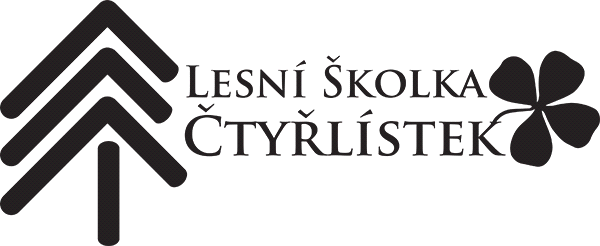 